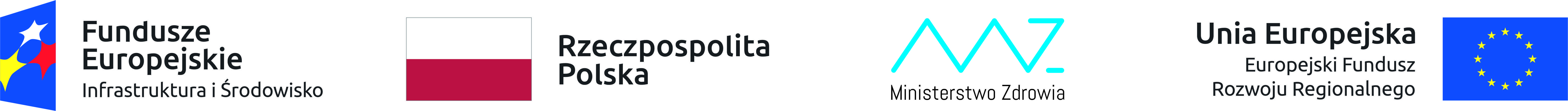 DZP/PN/71/2020Załącznik nr 3 do SIWZOświadczenie w sprawie przynależności do grupy kapitałowejSkładając ofertę w postępowaniu o zamówienie publiczne prowadzonym w trybie przetargu nieograniczonego na:WYKONANIE W FORMULE ZAPROJEKTUJ I WYBUDUJ DOKUMENTACJI PROJEKTOWEJ I ROBÓT BUDOWLANYCH W RAMACH ZADANIA FINANSOWANEGO M.IN. ZE ŚRODKÓW POIiŚ 2014-2020 PN.: „ZAKUP SPRZĘTU ORAZ MODERNIZACJA ISTNIEJĄCYCH POMIESZCZEŃ W SZPITALU POWIATOWYM W ZAWIERCIU NA ODDZIALE OBSERWACYJNO-ZAKAŹNYM Z PODODDZIAŁEM SKÓRNO – WENEROLOGICZNYM  
I  ODDZIALE DZIECIĘCYM CELEM PRZECIWDZIAŁANIA ROZPRZESTRZENIANIA SIĘ COVID - 19"działając na podstawie art. 24 ust. 11 ustawy z dnia 29 stycznia 2004 roku Prawo Zamówień Publicznych (t.j. Dz. U. 2019r., poz. 1843 z późn. zm.)a*. oświadczam, że Wykonawca:……………………………………………………………………………………………………………………..(wpisać nazwę Wykonawcy)nie należy do grupy kapitałowej, o której mowa w art. 24 ust. 1 pkt 23 ustawy Pzp.b*. oświadczam, że Wykonawca: ……………………………………………………………………………………………………………………………..(wpisać nazwę Wykonawcy)przynależy do grupy kapitałowej, o której mowa w art. 24 ust. 1 pkt 23 ustawy Pzp. z Wykonawcą ……………………………………………………………………………………………………………………………………(wpisać nazwę Wykonawcy)W załączeniu przedstawiam następujące dowody, że powiązania ze wskazanym Wykonawcą nie prowadzą do zakłócenia konkurencji w postępowaniu o udzielenie zamówienia: ..………………………………………………………………….* - niepotrzebne skreślić	 dnia 			podpis osoby uprawnionej do składania oświadczeń woli w imieniu Wykonawcy